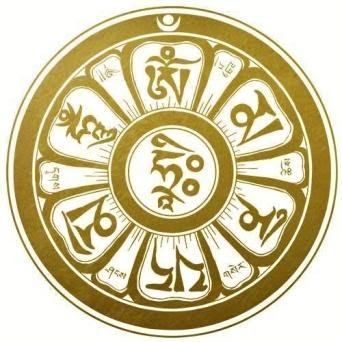 SERCHÖLINGCentro budista VajrayanaPertanyent a el monestir budista  DAG SHANG KAGYUSota els auspicis de Kyabje Karma Rangjung Kunkhyab Kalu RimpocheI la dirección espiritual de l’V. Lama Drubgyu TenpaPasseig d´Amunt 34  Bajos, Local 1º, 08024  BARCELONATel.: 93.210.41.98  E-mail: centrosercholing@gmail.comwww.sercholing.comDADES PERSONALSDADES PAGAMENTDADES INFORMATIVES(opcional)Moltes gràcies per la confiança i col·laboració	IMPORTANTT'informem que les teves dades personals estan protegides d'acord amb la legislació vigent en matèria de protecció de dades de caràcter personal.El responsable de l'tractament és el Centre Budista SerchölingEl Centre Budista Serchöling tractarà les dades proporcionades a través d'aquest formulari amb la finalitat de gestionar la teva àrea privada i accés a la inscripció de cursos i actes que aquest registre et proporciona, així com informar-te dels continguts relacionats a través del teu subscripció en els nostres correus electrònics informatius a través d'Mailchimp. Les dades proporcionades es conservaran mentre es mantingui la finalitat per a la qual han estat recollides i no ens demanis la baixa de l'activitat. Pots sol·licitar l'accés, la rectificació i la supressió de les teves dades personals, així com l'oposició al seu tractament dirigint-te a Centre Budista Serchölingcorreu postal a Passeig d'Amunt, 34, baixos 1a 08024 Barcelona, ​​o mitjançant correu electrònic a centroserchöling@gmail.com.Data:									Signatura: NOM I COGNOMSDATA NAIXEMENTDNIADREÇA (carrer/num/pis)POBLACIÓCODI POSTALTELÈFON FIXTELÈFON MÒBILE-MAILPROFESSIÓ (opcional)PresencialOnlineIMPORT DONACIÓ (mínim 20 €)ENTITAT BANCÀRIANÚMERO COMPTEOBSERVACIONSÉs el teu primer contacte amb el budisme?En cas de tenir coneixements del Dharma: quines tradicions coneixes?. Només anomenar-les.Com has contactat amb nosaltres?. 